MOD. A3)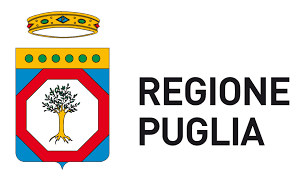 Al Dipartimento/Sezione/Servizio ____________________________  			           (Struttura che ha prodotto il documento/atto,			            il cui indirizzo mail è reperibile sul Portale web regionale)oppureAll’Ufficio per le Relazioni con il Pubblico(Lungomare Nazario 31/33 – 70121 Bariserviziourp.regione@pec.rupar.puglia.itRICHIESTA DI ACCESSO CIVICO GENERALIZZATO(ai sensi dell’art. 5, co. 2 e 3, D.Lgs. n. 33/2013)Il/La sottoscritto/a  Cognome _____________________________ Nome ____________________________ nato/a a ______________________ Prov./Stato estero (_________) il_________________ residente/domiciliato/a in ____________________ Prov./Stato estero (_________) via ________________________________________n.____CAP________PEC/email_________________________________________tel./cell._______________________________________fax____________________documento di riconoscimento in corso di validità (da allegare in copia fotostatica solo qualora la richiesta sia inviata a mezzo posta o tramite posta elettronica ordinaria) __________________________________ n. ___________________________ rilasciato da _____________________ il _____________________;in qualità di (barrare la casella che interessa): diretto interessatorappresentante di persona giuridica (indicare qualifica) ________________________________________________________________________________;CHIEDE(barrare la casella che interessa):di prendere visionedi ottenere copia su supporto cartaceo di ottenere copia su supporto informaticodi ottenere copia conforme all’originale soggetta all’imposta di bollo (salvo i casi di esenzione)dei seguenti dati/atti/documenti (indicare ogni elemento utile a identificare ciascun dato/atto/documento richiesto):_________________________________________________________________________________________________________________________________________________________________________________________________________________________________________________________________________________________________________________________________________________________________________________________________________________________________________________________________________________________________________________________________________________________________________________________________________________________________Chiede altresì di ricevere i sopraelencati  dati/atti/documenti  (barrare la casella che interessa):a mano presso l’Ufficio competente, previo appuntamento, anche per il tramite di soggetto delegato munito di atto di delegaa mezzo posta elettronica ordinaria/PEC al seguente indirizzo: ________________________________________________________________________________a mezzo posta ordinaria al seguente indirizzo: ________________________________________________________________________________Finalità della richiesta (informazione facoltativa da utilizzare solo a fini statistici)(barrare la casella che interessa):a titolo personaleper attività di ricerca o studioper finalità giornalisticheper conto di un’organizzazione non governativaper conto di un’associazione di categoriaper finalità commercialiDICHIARAdi essere consapevole delle sanzioni penali di cui all’art. 76 del D.P.R. 28/12/2000 n. 445 per le ipotesi di falsità in atti e di dichiarazioni mendaci e della decadenza dai benefici eventualmente conseguenti al provvedimento emanato sulla base di dichiarazioni non veritiere ai sensi di quanto stabilito dall’art. 75 del D.P.R. n. 445/2000;di essere a conoscenza che, ai sensi dell’art. 5, co. 4, del D.Lgs. n. 33/2013, il rilascio di dati o documenti in formato elettronico o cartaceo è gratuito, salvo il rimborso del costo effettivamente sostenuto e documentato dall’Amministrazione per la riproduzione su supporti materiali, con eventuale applicazione delle disposizioni vigenti in materia di bollo, e la quota fissa per diritti di ricercadi essere a conoscenza che tale rimborso – secondo le tariffe di cui all’Allegato B) della DGR n. ______ del ______________ – dovrà essere effettuato ed attestato prima del rilascio delle copie  da parte dell’Ufficio competente. Luogo e data__________________						Il/La richiedente__________________________La presente richiesta è rilasciata dall’interessato/a nella consapevolezza che i dati conferiti saranno trattati dalla Regione Puglia per le finalità indicate nell’Informativa privacy di seguito riportata, di cui si dichiara di aver preso visione.INFORMATIVA SULLA PRIVACY rilasciata ai sensi dell’art. 13 del Regolamento (UE) 2016/679Finalità: I dati forniti saranno trattati esclusivamente per le finalità correlate agli adempimenti procedimentali connessi all’evasione della presente richiesta di accesso civico generalizzato, ai sensi del D.Lgs. n. 33/2013. Base giuridica: Il trattamento dei dati per la finalità di cui sopra verrà effettuato - secondo le condizioni di cui all’art. 6, co. 1, lett. e) del Regolamento (UE) 2016/679 - quale esecuzione di un compito di interesse pubblico di cui è investita la Regione Puglia. Titolare del trattamento dei dati è la Regione Puglia, con sede in Lungomare Nazario Sauro n. 31/33 – 70121 Bari. Responsabile della protezione dei dati: Punto di contatto – rpd@regione.puglia.it.Modalità del trattamento: Il trattamento sarà effettuato con modalità cartacea e con l’ausilio di mezzi elettronici o comunque automatizzati anche a fini di archiviazione (protocollo e conservazione documentale) da persone autorizzate e impegnate alla riservatezza. Il trattamento dei dati avverrà, comunque, in modo tale da garantire la sicurezza, la protezione e la riservatezza dei dati medesimi.I dati raccolti non saranno trasferiti all’estero, all’interno o all’esterno dell’Unione europea, e non saranno oggetto di comunicazione a terzi, fatti salvi i casi previsti da norme di legge o di regolamento.Periodo di conservazione: I dati saranno trattati per il tempo necessario all’espletamento delle finalità suddette e in ogni caso per il tempo previsto dalle disposizioni in materia di conservazione degli atti e documenti amministrativi.Diritti dell’interessato: All’interessato sono riconosciuti i diritti previsti dagli articoli 15 e seguenti del Regolamento (UE) 2016/679, e in particolare: il diritto di accedere ai propri dati personali, di chiederne la rettifica o l’integrazione se incompleti o inesatti, la cancellazione degli stessi o la limitazione del trattamento che li riguarda, nonché di opporsi al loro trattamento. A tal fine, l’interessato può presentare apposita istanza al punto di contatto del Responsabile della protezione dei dati innanzi indicato. L’interessato ha, altresì, diritto alla comunicazione della violazione ai sensi dell’art. 34 del medesimo Regolamento.Diritto di reclamo: L’interessato, ricorrendo i presupposti, ha il diritto di proporre reclamo al Garante per la Protezione dei dati personali, ai sensi dell’art. 77 del Regolamento (UE) 2016/679, o può adire le opportune sedi giudiziarie ai sensi dell’art. 79 del medesimo Regolamento.Luogo e data__________________						Il/La richiedente__________________________